ПРОЕКТАДМИНИСТРАЦИЯ  ВЕСЬЕГОНСКОГОМУНИЦИПАЛЬНОГО ОКРУГАТВЕРСКОЙ  ОБЛАСТИПОСТАНОВЛЕНИЕг. Весьегонск___________											№ ____В соответствии с Порядком принятия решений о разработке муниципальных программ, формирования, реализации и проведения оценки эффективности реализации муниципальных программ в Весьегонском муниципальном округе Тверской области, утверждённым постановлением Администрации Весьегонского муниципального округа от30.12.2020 № 651,п о с т а н о в л я е т:Утвердить муниципальную программу  Весьегонского муниципального округа  Тверской области «Информационное обеспечение населения Весьегонского муниципального округа Тверской области» на 2024-2029 годы (прилагается).Обнародовать настоящее постановление на информационных стендах Весьегонского муниципального округа Тверской области и разместить на официальном сайте Администрации Весьегонского муниципального округа Тверской области в информационно-телекоммуникационной сети Интернет.Настоящее постановление вступает в силу после его официального обнародования и распространяется на правоотношения, возникшие с 01.01.2024 года.Контроль за исполнением настоящего постановления возложить на заместителя Главы, заведующего Отделом культуры Администрации Весьегонского муниципального округа Живописцеву Е.А.Глава Весьегонского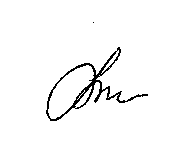  муниципального округа                                                                                          А.В. Пашуков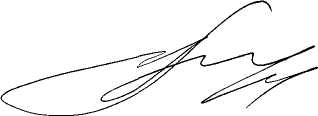 Об утверждении муниципальной программы Весьегонского муниципального округа Тверской области «Информационное обеспечение населения Весьегонского муниципального округа Тверской области» на 2024 – 2029 годы.